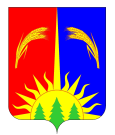 АДМИНИСТРАЦИЯ ЮРЛИНСКОГО МУНИЦИПАЛЬНОГО РАЙОНА ПЕРМСКОГО КРАЯПОСТАНОВЛЕНИЕ« 09» апреля 2019 г.                                                                                                  № 151О внесении изменений в муниципальную программу «По поддержке и развитию объектов коммунальной инфраструктуры »          В соответствии с Федеральным Законом от 06.10.2003г. № 131-ФЗ «Об общих принципах организации местного самоуправления в Российской Федерации», Уставом муниципального образования «Юрлинский муниципальный район», решением Земского Собрания Юрлинского муниципального района от 13.12.2018 года № 136 «О бюджете муниципального образования «Юрлинский муниципальный район» на 2019 год и плановый период 2020 и 2021 годов», решением Земского Собрания Юрлинского муниципального района от 22.03.2019 года № 160 «О внесении изменений в решение Земского Собрания Юрлинского муниципального района от 13.12.2018 № 136 «О бюджете муниципального образования «Юрлинский муниципальный район» на 2019 год и плановый период 2020 и 2021 годов», Администрация Юрлинского муниципального районаПОСТАНОВЛЯЕТ:Муниципальную программу «По поддержке и развитию объектов коммунальной инфраструктуры», утвержденную постановлением Администрации Юрлинского муниципального района 30.11.2018 г. № 572, изложить в новой редакции.2.  Постановление вступает в силу после официального опубликования в информационном бюллетене «Вестник Юрлы» и подлежит размещению на официальном сайте Администрации Юрлинского муниципального района.3. Контроль за исполнением Постановления возложить на заместителя главы Администрации Юрлинского муниципального района А.А.Трушникова.Глава муниципального района-глава администрации Юрлинского муниципального района                                                                 Т.М. Моисеева УТВЕРЖДЕНАпостановлением АдминистрацииЮрлинского муниципального районаот   09.04.2019 года № 151ПАСПОРТМУНИЦИПАЛЬНОЙ ПРОГРАММЫ«ПО ПОДДЕРЖКЕ И РАЗВИТИЮ ОБЪЕКТОВ КОММУНАЛЬНОЙ ИНФРАСТРУКТУРЫ »1. Характеристика текущего состояния соответствующей сферы реализации муниципальной программы   Сложившаяся ситуация в сфере водоотведения и газоснабжения на территории Юрлинского поселения Юрлинского муниципального района препятствует формированию социально-экономических условий для устойчивого развития с. Юрла.   В Юрлинском сельском поселении в сфере коммунальной инфраструктуры полностью налажена система электроснабжения, водоснабжения, а так же ведутся работы по межпоселковому газопроводу. Одной из наиболее острых социальных проблем  остаётся газоснабжение с. Юрла, водоотведение и очистка сточных вод, которое на сегодняшний день в с.Юрла и в районе в целом отсутствует. Программа  является  одним  из  важнейших  направлений  деятельности администрации по реализации улучшения условий проживания населения.    Для решения организационно-методических, экономических и правовых проблем в сфере водоотведения и газоснабжения на территории поселения, целесообразно использовать программно-целевой метод.2. Основные цели и задачи     Цель:  приведение системы коммунальной инфраструктуры в соответствие  с  потребностями  развития  района,  в  том  числе  перспективного строительства.Цель муниципальной программы реализуется посредствам решения следующих задач:1.Строительство коммунальной инфраструктуры.  2. Улучшение экологической обстановки.3. Улучшение условий проживания населения района.3. Ожидаемые результаты реализации ПрограммыВодоотведение:  - строительство очистных сооружений в с.Юрла;- улучшение экологической ситуации в районе.Газоснабжение:- транспортировка природного газа по территории с. Юрла- повышение уровня обеспеченности населения коммунальной инфраструктурой.4. Сроки и этапы реализации Программы     Программа реализуется в 2019 - 2021 годах. Реализация Программы осуществляется в один этап. Мероприятия будут выполняться в соответствии с указанными в приложении сроками. Мероприятия  могут быть скорректированы в установленном порядке.5. Перечень основных мероприятий Программы   Перечень мероприятий муниципальной программы с указанием сроков их реализации и ожидаемых результатов представлен в приложении 1 к настоящей муниципальной программе.6. Основные меры правового регулирования в соответствующей сфере, направленные на достижение целей и конечных результатов программы6.1. Федеральный закон "О водоснабжении и водоотведении" от 07.12.2011 N 416-ФЗ.6.2. Федеральным Законом от 06.10.2003 года № 131-ФЗ «Об общих принципах организации местного самоуправления в Российской Федерации».6.3. Устав Администрации Юрлинского муниципального района6.4.Постановление Правительства Пермского края от 25 ноября 2017 г. №943-п «Об утверждении Региональной программы газификации жилищно-коммунального хозяйства, промышленных и иных организаций Пермского края на 2017-2021 годы». 6.5. Постановление от 25 марта 2019 г. № 214-п «Об утверждении порядка предоставления субсидий местным бюджетам на проведение проектных работ и строительство распределительных газопроводов на территории муниципальных образований Пермского края в рамках региональной программы газификации жилищно-коммунального хозяйства, промышленных и иных организаций Пермского края на 2017-2021 годы».7. Оценка эффективности реализации Программы      Приоритет в оценке эффективности Программы отдается показателям общественной (социально-экономической) эффективности, поскольку она позволяет наиболее полно оценить последствия от реализации программных мероприятий.     Итогами реализации программы будут являться:- строительство канализационных очечных сооружений; - обеспечение утилизации жидких бытовых отходов; - улучшение санитарного состояния территории; - улучшение экологического состояния;  - улучшение условий проживания с. Юрла; - повышение уровня и улучшение социальных условий жизни населения.  Результативность и эффективность реализации муниципальной программы отражают целевые показатели: - Освоение средств краевого бюджета, направляемых в бюджеты муниципальных образований на проектирование и строительство канализационных очистных сооружений, а так же строительство распределительных газопроводов с. Юрла Юрлинского района (1 очередь).8. Финансовое обеспечение программы   Общий объём бюджетных ассигнований из всех источников финансирования на реализацию Программы 2019-2021 годах предусмотрен в приложении 2.9. Описание мер муниципального регулирования и управлениярисками с целью минимизации их влияния на достижение целеймуниципальной программыВ целях минимизации рисков при реализации муниципальной программы ответственный исполнитель муниципальной программы:     - определяет формы и методы управления реализацией муниципальной программы;     - обеспечивает своевременность мониторинга реализации муниципальной программы;     - вносит изменения в муниципальную программу в части изменения (дополнения), исключения мероприятий подпрограмм и их показателей, задач муниципальной программы и их показателей, целей подпрограмм и их показателей на текущий финансовый год или на оставшийся срок реализации подпрограмм;     - вносит изменения в муниципальную программу в части увеличения объемов бюджетных ассигнований на текущий финансовый год или на оставшийся срок реализации муниципальной программы;     - принимает меры по эффективному распределению имеющихся финансовых средств и усилению контроля за их расходованием.Приложение 1к муниципальной программе ««По поддержке и развитию объектов коммунальной инфраструктуры»Перечень основных мероприятий Программы Юрлинского муниципального района«По поддержке и развитию объектов коммунальной инфраструктуры»Приложение 2к муниципальной программе «Поддержка и развитие объектов коммунальной инфраструктуры»Финансовое обеспечение реализации муниципальной программы «По поддержке и развитию объектов коммунальной инфраструктуры»ЛИСТ СОГЛАСОВАНИЯПостановления «Об утверждении муниципальной Программы«По поддержке и развитию объектов коммунальной инфраструктуры »Муниципальная программаПо поддержке и развитию объектов коммунальной инфраструктурыПо поддержке и развитию объектов коммунальной инфраструктурыПо поддержке и развитию объектов коммунальной инфраструктурыПо поддержке и развитию объектов коммунальной инфраструктурыПо поддержке и развитию объектов коммунальной инфраструктурыПо поддержке и развитию объектов коммунальной инфраструктурыПо поддержке и развитию объектов коммунальной инфраструктурыПо поддержке и развитию объектов коммунальной инфраструктурыОтветственный исполнитель программыАдминистрация Юрлинского муниципального районаАдминистрация Юрлинского муниципального районаАдминистрация Юрлинского муниципального районаАдминистрация Юрлинского муниципального районаАдминистрация Юрлинского муниципального районаАдминистрация Юрлинского муниципального районаАдминистрация Юрлинского муниципального районаАдминистрация Юрлинского муниципального районаСоисполнители программыАдминистрация Юрлинского сельского поселенияАдминистрация Юрлинского сельского поселенияАдминистрация Юрлинского сельского поселенияАдминистрация Юрлинского сельского поселенияАдминистрация Юрлинского сельского поселенияАдминистрация Юрлинского сельского поселенияАдминистрация Юрлинского сельского поселенияАдминистрация Юрлинского сельского поселенияУчастники программыАдминистрация Юрлинского муниципального района, Администрации сельских поселенийАдминистрация Юрлинского муниципального района, Администрации сельских поселенийАдминистрация Юрлинского муниципального района, Администрации сельских поселенийАдминистрация Юрлинского муниципального района, Администрации сельских поселенийАдминистрация Юрлинского муниципального района, Администрации сельских поселенийАдминистрация Юрлинского муниципального района, Администрации сельских поселенийАдминистрация Юрлинского муниципального района, Администрации сельских поселенийАдминистрация Юрлинского муниципального района, Администрации сельских поселенийПодпрограммыОтсутствуютОтсутствуютОтсутствуютОтсутствуютОтсутствуютОтсутствуютОтсутствуютОтсутствуютЦели программыПриведение системы коммунальной инфраструктуры в соответствие  с  потребностями  развития  района,  в  том  числе  перспективного строительства.Приведение системы коммунальной инфраструктуры в соответствие  с  потребностями  развития  района,  в  том  числе  перспективного строительства.Приведение системы коммунальной инфраструктуры в соответствие  с  потребностями  развития  района,  в  том  числе  перспективного строительства.Приведение системы коммунальной инфраструктуры в соответствие  с  потребностями  развития  района,  в  том  числе  перспективного строительства.Приведение системы коммунальной инфраструктуры в соответствие  с  потребностями  развития  района,  в  том  числе  перспективного строительства.Приведение системы коммунальной инфраструктуры в соответствие  с  потребностями  развития  района,  в  том  числе  перспективного строительства.Приведение системы коммунальной инфраструктуры в соответствие  с  потребностями  развития  района,  в  том  числе  перспективного строительства.Приведение системы коммунальной инфраструктуры в соответствие  с  потребностями  развития  района,  в  том  числе  перспективного строительства.Задачи программы1.Строительство коммунальной инфраструктуры.  2. Улучшение экологической обстановки.3. Улучшение условий проживания населения района.1.Строительство коммунальной инфраструктуры.  2. Улучшение экологической обстановки.3. Улучшение условий проживания населения района.1.Строительство коммунальной инфраструктуры.  2. Улучшение экологической обстановки.3. Улучшение условий проживания населения района.1.Строительство коммунальной инфраструктуры.  2. Улучшение экологической обстановки.3. Улучшение условий проживания населения района.1.Строительство коммунальной инфраструктуры.  2. Улучшение экологической обстановки.3. Улучшение условий проживания населения района.1.Строительство коммунальной инфраструктуры.  2. Улучшение экологической обстановки.3. Улучшение условий проживания населения района.1.Строительство коммунальной инфраструктуры.  2. Улучшение экологической обстановки.3. Улучшение условий проживания населения района.1.Строительство коммунальной инфраструктуры.  2. Улучшение экологической обстановки.3. Улучшение условий проживания населения района.Ожидаемые результаты реализации проектВодоотведение:  - строительство очистных сооружений в с.Юрла;- улучшение экологической ситуации в районе.Газоснабжение:- транспортировка природного газа по территории с. Юрла- повышение уровня обеспеченности населения коммунальной инфраструктуройВодоотведение:  - строительство очистных сооружений в с.Юрла;- улучшение экологической ситуации в районе.Газоснабжение:- транспортировка природного газа по территории с. Юрла- повышение уровня обеспеченности населения коммунальной инфраструктуройВодоотведение:  - строительство очистных сооружений в с.Юрла;- улучшение экологической ситуации в районе.Газоснабжение:- транспортировка природного газа по территории с. Юрла- повышение уровня обеспеченности населения коммунальной инфраструктуройВодоотведение:  - строительство очистных сооружений в с.Юрла;- улучшение экологической ситуации в районе.Газоснабжение:- транспортировка природного газа по территории с. Юрла- повышение уровня обеспеченности населения коммунальной инфраструктуройВодоотведение:  - строительство очистных сооружений в с.Юрла;- улучшение экологической ситуации в районе.Газоснабжение:- транспортировка природного газа по территории с. Юрла- повышение уровня обеспеченности населения коммунальной инфраструктуройВодоотведение:  - строительство очистных сооружений в с.Юрла;- улучшение экологической ситуации в районе.Газоснабжение:- транспортировка природного газа по территории с. Юрла- повышение уровня обеспеченности населения коммунальной инфраструктуройВодоотведение:  - строительство очистных сооружений в с.Юрла;- улучшение экологической ситуации в районе.Газоснабжение:- транспортировка природного газа по территории с. Юрла- повышение уровня обеспеченности населения коммунальной инфраструктуройВодоотведение:  - строительство очистных сооружений в с.Юрла;- улучшение экологической ситуации в районе.Газоснабжение:- транспортировка природного газа по территории с. Юрла- повышение уровня обеспеченности населения коммунальной инфраструктуройЭтапы и сроки реализации программыМуниципальная программа рассчитана на период с 2019 по 2021 год.Муниципальная программа проходит в один этап, мероприятия реализуются на протяжении всего срока реализации муниципальной программыМуниципальная программа рассчитана на период с 2019 по 2021 год.Муниципальная программа проходит в один этап, мероприятия реализуются на протяжении всего срока реализации муниципальной программыМуниципальная программа рассчитана на период с 2019 по 2021 год.Муниципальная программа проходит в один этап, мероприятия реализуются на протяжении всего срока реализации муниципальной программыМуниципальная программа рассчитана на период с 2019 по 2021 год.Муниципальная программа проходит в один этап, мероприятия реализуются на протяжении всего срока реализации муниципальной программыМуниципальная программа рассчитана на период с 2019 по 2021 год.Муниципальная программа проходит в один этап, мероприятия реализуются на протяжении всего срока реализации муниципальной программыМуниципальная программа рассчитана на период с 2019 по 2021 год.Муниципальная программа проходит в один этап, мероприятия реализуются на протяжении всего срока реализации муниципальной программыМуниципальная программа рассчитана на период с 2019 по 2021 год.Муниципальная программа проходит в один этап, мероприятия реализуются на протяжении всего срока реализации муниципальной программыМуниципальная программа рассчитана на период с 2019 по 2021 год.Муниципальная программа проходит в один этап, мероприятия реализуются на протяжении всего срока реализации муниципальной программыЦелевые показатели программы№п/пНаименование показателяЕд.изм.Плановое значение целевого показателяПлановое значение целевого показателяПлановое значение целевого показателяПлановое значение целевого показателяПлановое значение целевого показателяЦелевые показатели программы№п/пНаименование показателяЕд.изм.201920192020202020211«Строительство канализационных очистных сооружений к объекту: «Лечебный корпус с поликлиникой, с.Юрла»ед.110002Строительсво распределительных газопроводов на территории с. Юрла П.м.23499,623499,6000Объёмы и источники финансирование программыИсточник финансированияИсточник финансированияРасходы (тыс.руб.)Расходы (тыс.руб.)Расходы (тыс.руб.)Расходы (тыс.руб.)Расходы (тыс.руб.)Расходы (тыс.руб.)Объёмы и источники финансирование программыИсточник финансированияИсточник финансирования201920192020202020212021Объёмы и источники финансирование программыБюджет Юрлинского районаБюджет Юрлинского района495,142495,1420,000,000,000,00Объёмы и источники финансирование программыКраевой бюджетКраевой бюджет0,000,000,000,000,000,00№ п/пНаименование подпрограммы, основного мероприятия, мероприятияОтветственный исполнительСрокСрокОжидаемый непосредственный результат (краткое описание)№ п/пНаименование подпрограммы, основного мероприятия, мероприятияОтветственный исполнительНачало реализацииОкончание реализацииОжидаемый непосредственный результат (краткое описание)123456Муниципальная программа «По поддержке и развитию объектов коммунальной инфраструктуры»Администрация района1.Основное мероприятие «Развитие объектов коммунальной инфраструктуры»Администрация района1.1Реализация муниципальных программ по поддержке и развитию объектов коммунальной инфраструктурыАдминистрация района1.1.1.«Строительство канализационных очистных сооружений к объекту: «Лечебный корпус с поликлиникой, с.Юрла»Администрация района20192021- строительство очистных сооружений в с.Юрла;- улучшение экологической ситуации в районе.1.2.Строительство распределительных газопроводов на территории муниципальных образований Пермского краяАдминистрация района1.2.1.Распределительные газопроводы с. Юрла Юрлинского района (1 очередь)Администрация района20192021- транспортировка природного газа по территории с. Юрла- повышение уровня обеспеченности населения коммунальной инфраструктуройНаименование муниципальной программы, подпрограммы, основного мероприятия, мероприятияОтветственный исполнительИсточники финансированияОбъем финансирования (тыс. руб.),в том числе по годамОбъем финансирования (тыс. руб.),в том числе по годамОбъем финансирования (тыс. руб.),в том числе по годамНаименование муниципальной программы, подпрограммы, основного мероприятия, мероприятияОтветственный исполнительИсточники финансирования2019 г2020 г.2021 г.Муниципальная программа «По поддержке и развитию объектов коммунальной инфраструктуры»Всего, в том числе за счет средств:495,1420,000,00Муниципальная программа «По поддержке и развитию объектов коммунальной инфраструктуры»бюджета района495,1420,000,00Муниципальная программа «По поддержке и развитию объектов коммунальной инфраструктуры»региональный бюджет0,000,000,00Муниципальная программа «По поддержке и развитию объектов коммунальной инфраструктуры»федеральный бюджет0,000,000,00Муниципальная программа «По поддержке и развитию объектов коммунальной инфраструктуры»внебюджетные источники0,000,000,00Основное мероприятие «Развитие объектов коммунальной инфраструктуры»Администрация районаВсего, в том числе за счет средств:495,1420,000,00Основное мероприятие «Развитие объектов коммунальной инфраструктуры»Администрация районабюджета района495,1420,000,00Основное мероприятие «Развитие объектов коммунальной инфраструктуры»Администрация районарегиональный бюджет0,000,000,00Основное мероприятие «Развитие объектов коммунальной инфраструктуры»Администрация районафедеральный бюджет0,000,000,00Основное мероприятие «Развитие объектов коммунальной инфраструктуры»Администрация районавнебюджетные источники0,000.000.00Реализация муниципальных программ по поддержке и развитию объектов коммунальной инфраструктурыВсего, в том числе за счет средств:485,0000,000,00Реализация муниципальных программ по поддержке и развитию объектов коммунальной инфраструктурыбюджета района485,0000,000,00Реализация муниципальных программ по поддержке и развитию объектов коммунальной инфраструктурырегиональный бюджет0,000,000,00Реализация муниципальных программ по поддержке и развитию объектов коммунальной инфраструктурыфедеральный бюджет0,000,000,00Реализация муниципальных программ по поддержке и развитию объектов коммунальной инфраструктурывнебюджетные источники0,000.000.00«Строительство канализационных очистных сооружений к объекту: «Лечебный корпус с поликлиникой, с.Юрла»Администрация районаВсего, в том числе за счет средств:485,0000,000,00«Строительство канализационных очистных сооружений к объекту: «Лечебный корпус с поликлиникой, с.Юрла»Администрация районабюджета района485,0000,000,00«Строительство канализационных очистных сооружений к объекту: «Лечебный корпус с поликлиникой, с.Юрла»Администрация районарегиональный бюджет0,000,000,00«Строительство канализационных очистных сооружений к объекту: «Лечебный корпус с поликлиникой, с.Юрла»Администрация районафедеральный бюджет0,000,000,00«Строительство канализационных очистных сооружений к объекту: «Лечебный корпус с поликлиникой, с.Юрла»Администрация районавнебюджетные источники0,000.000.00Строительство распределительных газопроводов на территории муниципальных образований Пермского краяАдминистрация районаВсего, в том числе за счет средств:10,1420,000,00Строительство распределительных газопроводов на территории муниципальных образований Пермского краяАдминистрация районабюджета района10,1420,000,00Строительство распределительных газопроводов на территории муниципальных образований Пермского краяАдминистрация районарегиональный бюджет0,000,000,00Строительство распределительных газопроводов на территории муниципальных образований Пермского краяАдминистрация районафедеральный бюджет0,000,000,00Строительство распределительных газопроводов на территории муниципальных образований Пермского краяАдминистрация районавнебюджетные источники0,000,000,00Распределительные газопроводы с. Юрла Юрлинского района (1 очередь)Администрация районаВсего, в том числе за счет средств:10,1420,000,00Распределительные газопроводы с. Юрла Юрлинского района (1 очередь)Администрация районабюджета района10,1420,000,00Распределительные газопроводы с. Юрла Юрлинского района (1 очередь)Администрация районарегиональный бюджет0,000,000,00Распределительные газопроводы с. Юрла Юрлинского района (1 очередь)Администрация районафедеральный бюджет0,000,000,00Распределительные газопроводы с. Юрла Юрлинского района (1 очередь)Администрация районавнебюджетные источники0,000,000,00Зам. главы администрации районаА.А.ТрушниковЗав.отделом по архитектуре, строительству и дорожному хозяйствуА.А. ЕльцоваЗав. юридическим отделомА.В. ОтеговНачальник финансового управленияС.А. Штейникова